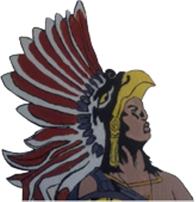 La Academia Dolores Huerta Charter Middle School “A Dual Language Charter Middle School”1480 N. Main StreetLas Cruces, NM 88001Phone: 575-526-2984Fax: 575-5235407 GOVERNING COUNCIL MEETING AGENDAThursday, December 14, 2017 at 5:30 PM, LADHRoll call and establish quorum:  Present: Steve R. Pereira, Dr. Michael Gutierrez, Dr. Michelle Saenz-Adames, Elaine PalmaAbsent: Sarah Ramos Approval of agenda: Approved unanimously by all GC members present. Approval of October 19, 2017 meeting minutes:Approved unanimously by all GC members present.  Open forum-public input*Melissa Miranda and Mirna Rodriguez were present. No public input. Public comments and observations regarding education policy and governance issues, as well as the strategic planning are heard at this time. Time limit per presenter may be imposed by ChairNEW BUSINESS: DISCUSSION ITEMS ONLY – NO ACTION WILL BE TAKENPrincipal’s Report by Melissa MirandaMs. Miranda reported on all upcoming events for LADH Spring 2018 academic semester. GC Director Search CommitteeSteveEnd of January establish a search committee comprised of 4 members (2 GC and 2 Faculty/Staff of LADHEnd of February finalize job description and interview questionsBeginning to middle of month March open searchEnd of March close searchBeginning to middle of April intervieweesEnd of April, hire new principalACTION ITEMSSchool Wellness PolicyApproved unanimously by all GC members present.Adjourn to closed session: Approved unanimously by all GC members present. To discuss personnel matters relating to any individual employee, including hiring, promotion, demotion, dismissal, resignation, or investigation of complaints or charges against an employee. [10-15-1(H)(2) NMSA 1978]*Any individual attending a board meeting may sign in to participate in the Public Input section of the Agenda, if any. Such personal may speak on any item after the individual is recognized by the President of the Board and introduces himself/herself at the podium. The Governing Council of La Academia Dolores Huerta will not take on any item presented under Public Input, until an opportunity to do so is afforded. La Academia Dolores Huerta will provide an interpreter for the hearing impaired and simultaneous Spanish translation upon request. Requests should be submitted to the governing council three days prior to the meeting.